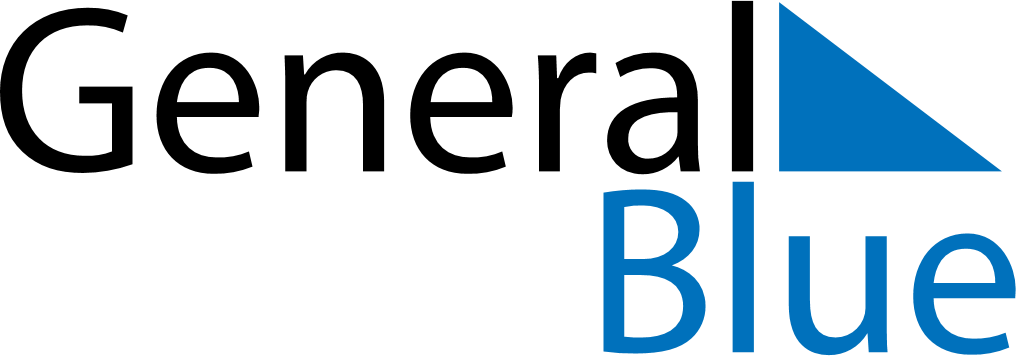 May 2024May 2024May 2024May 2024May 2024May 2024Joenkoeping, Joenkoeping, SwedenJoenkoeping, Joenkoeping, SwedenJoenkoeping, Joenkoeping, SwedenJoenkoeping, Joenkoeping, SwedenJoenkoeping, Joenkoeping, SwedenJoenkoeping, Joenkoeping, SwedenSunday Monday Tuesday Wednesday Thursday Friday Saturday 1 2 3 4 Sunrise: 5:11 AM Sunset: 8:49 PM Daylight: 15 hours and 38 minutes. Sunrise: 5:08 AM Sunset: 8:51 PM Daylight: 15 hours and 42 minutes. Sunrise: 5:06 AM Sunset: 8:53 PM Daylight: 15 hours and 47 minutes. Sunrise: 5:04 AM Sunset: 8:56 PM Daylight: 15 hours and 52 minutes. 5 6 7 8 9 10 11 Sunrise: 5:01 AM Sunset: 8:58 PM Daylight: 15 hours and 56 minutes. Sunrise: 4:59 AM Sunset: 9:00 PM Daylight: 16 hours and 1 minute. Sunrise: 4:57 AM Sunset: 9:02 PM Daylight: 16 hours and 5 minutes. Sunrise: 4:54 AM Sunset: 9:04 PM Daylight: 16 hours and 9 minutes. Sunrise: 4:52 AM Sunset: 9:07 PM Daylight: 16 hours and 14 minutes. Sunrise: 4:50 AM Sunset: 9:09 PM Daylight: 16 hours and 18 minutes. Sunrise: 4:48 AM Sunset: 9:11 PM Daylight: 16 hours and 23 minutes. 12 13 14 15 16 17 18 Sunrise: 4:46 AM Sunset: 9:13 PM Daylight: 16 hours and 27 minutes. Sunrise: 4:43 AM Sunset: 9:15 PM Daylight: 16 hours and 31 minutes. Sunrise: 4:41 AM Sunset: 9:17 PM Daylight: 16 hours and 35 minutes. Sunrise: 4:39 AM Sunset: 9:19 PM Daylight: 16 hours and 39 minutes. Sunrise: 4:37 AM Sunset: 9:21 PM Daylight: 16 hours and 43 minutes. Sunrise: 4:35 AM Sunset: 9:23 PM Daylight: 16 hours and 47 minutes. Sunrise: 4:33 AM Sunset: 9:25 PM Daylight: 16 hours and 51 minutes. 19 20 21 22 23 24 25 Sunrise: 4:32 AM Sunset: 9:27 PM Daylight: 16 hours and 55 minutes. Sunrise: 4:30 AM Sunset: 9:29 PM Daylight: 16 hours and 59 minutes. Sunrise: 4:28 AM Sunset: 9:31 PM Daylight: 17 hours and 3 minutes. Sunrise: 4:26 AM Sunset: 9:33 PM Daylight: 17 hours and 6 minutes. Sunrise: 4:24 AM Sunset: 9:35 PM Daylight: 17 hours and 10 minutes. Sunrise: 4:23 AM Sunset: 9:37 PM Daylight: 17 hours and 13 minutes. Sunrise: 4:21 AM Sunset: 9:39 PM Daylight: 17 hours and 17 minutes. 26 27 28 29 30 31 Sunrise: 4:20 AM Sunset: 9:40 PM Daylight: 17 hours and 20 minutes. Sunrise: 4:18 AM Sunset: 9:42 PM Daylight: 17 hours and 23 minutes. Sunrise: 4:17 AM Sunset: 9:44 PM Daylight: 17 hours and 27 minutes. Sunrise: 4:15 AM Sunset: 9:45 PM Daylight: 17 hours and 30 minutes. Sunrise: 4:14 AM Sunset: 9:47 PM Daylight: 17 hours and 33 minutes. Sunrise: 4:13 AM Sunset: 9:49 PM Daylight: 17 hours and 35 minutes. 